ЧЕРКАСЬКА ОБЛАСНА РАДАГОЛОВАР О З П О Р Я Д Ж Е Н Н Я08.07.2021                                                                                      № 229-рПро призначеннявиконуючою обов’язки директораГОЛОБОКОЇ Л.А.Відповідно до статті 55 Закону України «Про місцеве самоврядування
в Україні», підпункту 3 пункту 3 рішення обласної ради від 16.12.2016
№ 10-18/VIІ «Про управління суб’єктами та об’єктами спільної власності територіальних громад сіл, селищ, міст Черкаської області» (із змінами),
пункту 9 Положення про конкурсний відбір претендентів на зайняття посад керівників підприємств, установ, закладів спільної власності територіальних громад сіл, селищ, міст Черкаської області, затвердженого рішенням обласної ради від 19.02.2021 № 5-14/VІІІ:1. ПРИЗНАЧИТИ ГОЛОБОКУ Любов Анатоліївну виконуючою обов’язки директора Малостаросільського психоневрологічного інтернату 
з 12.07.2021 до призначення керівника в установленому законодавством порядку.2. Контроль за виконанням розпорядження покласти на заступника голови обласної ради ДОМАНСЬКОГО В.М. і управління юридичного забезпечення та роботи з персоналом виконавчого апарату обласної ради.Підстава: заява ГОЛОБОКОЇ Л.А. від 07.07.2021.Голова									А. ПІДГОРНИЙ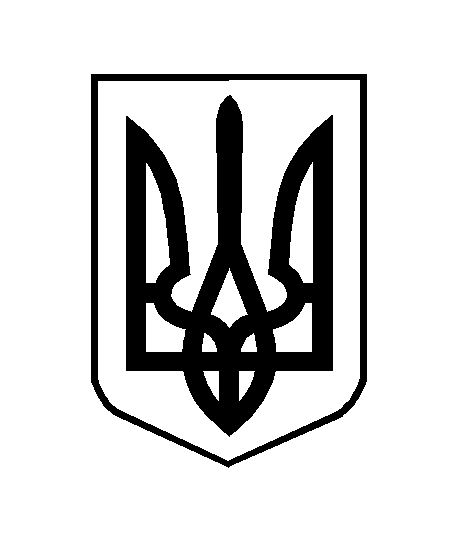 